Карточка контрагентаПолное наименование организацииОбщество с ограниченной ответственностью "ИнвестОценкаАудит"Сокращенное наименование организацииООО "ИнвестОценкаАудит"ИНН2463201653КПП246601001ОКВЭД68.31.5    71.12.7ОКПО / ОКАТО/ ОКТМО83053654 / 04401377000/04701000ОГРН1072468018270 от 27.11.2007г.1-й Банк получателя (преимущественные расчеты)ПАО «АК БАРС» БАНК (местонахождение г.Казань)Адрес банка420066, Россия, Республика Татарстан,
 г. Казань, ул. Декабристов, 1БИКБИК 049205805Корреспондентский счет30101810000000000805 в Отделении — Национальный банк по Республике Татарстан Волго-Вятского главного управления Центрального банка Российской ФедерацииРасчетный счет40702810792340000826ИНН/КПП1653001805/1656010019.2-ой Банк получателяКрасноярское отделение № 8646 ПАО «Сбербанк России»9.БИК0404076279.Корреспондентский счет301018108000000006279.Расчетный счет4070281093100002827710.Юридический адрес предприятия (индекс, регион, город)660049, г. Красноярск, ул. Карла Маркса, 93, оф.20111.Фактический адрес предприятия(индекс, регион, город)660049, г. Красноярск, ул. Карла Маркса, 93, каб.20112.Телефон *Тел. (391) 296-97-58, 219-37-73, 272-96-71,13.Факс * - 14.Электронная почта *969758@mail.ru15.Сайтwww.aprezo.ru16.Руководитель организацииГенеральный директор Сабада Константин Юрьевич17.Правовое основаниеУстав18.Перечень руководителей, уполномоченных подписывать договор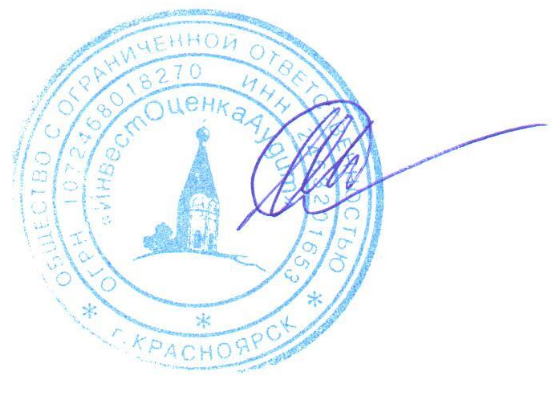 Генеральный директор Сабада Константин ЮрьевичГенеральный директор ООО «ИнвестОценкаАудит»___________________К.Ю. Сабада